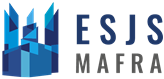 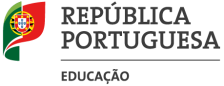 REQUERIMENTOExma. SenhoraPresidente do Conselho Geral da Escola Secundária José Saramago-Mafra___________________________________________________________, portador(a) do Cartão de Cidadão n.º _______________, válido até ___/___/____ ou do Bilhete de Identidade n.º ______________, emitido em ___/___/____ pelo Arquivo de Identificação de ______________, válido até ___/___/____, natural de _______________________, residente em ______________________________________________________ Código Postal ______________, contactável telefonicamente pelo n.º _____________, e pelo endereço eletrónico ___________________________________________________________solicita a V. Exa. a admissão ao concurso para o recrutamento e seleção de Diretor(a) da Escola Secundária José Saramago–Mafra, conforme  Aviso publicado no Diário da República II.ª série n.º __________,  de ___ / ___ / 2022.Para o efeito anexa os seguintes documentos:Designação: __________________________________________ Quantidade: _______Designação: __________________________________________ Quantidade: _______Designação: __________________________________________ Quantidade: _______Declaro, nos termos do artigo 13.º do Regulamento Geral de Proteção de Dados (UE) 2016/679 do Parlamento Europeu e do Conselho de 27 de abril (RGPD), por este meio, o meu consentimento para o tratamento dos meus dados pessoais contidos no formulário de candidatura e no Curriculum Vitae, entregues com a candidatura ao procedimento concursal para Diretor(a) da Escola Secundária José Saramago-Mafra, com a estrita finalidade de recolha e integração na base de dados do procedimento concursal aberto através do Aviso n.º _______________________________________ (escrever o número do Aviso) e durante o período de tempo em que durar o procedimento concursal mencionado, Pede DeferimentoMafra, ___ /___/ 2022_______________________________________________(assinatura legível) 